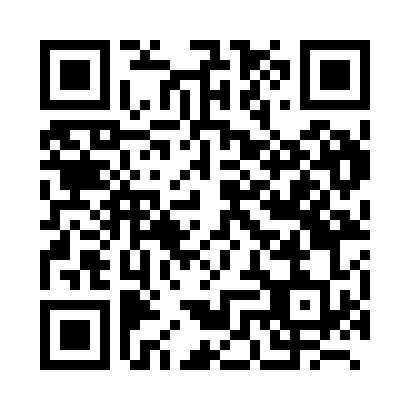 Prayer times for Ellicht, BelgiumMon 1 Apr 2024 - Tue 30 Apr 2024High Latitude Method: Angle Based RulePrayer Calculation Method: Muslim World LeagueAsar Calculation Method: ShafiPrayer times provided by https://www.salahtimes.comDateDayFajrSunriseDhuhrAsrMaghribIsha1Mon5:167:131:415:158:1110:002Tue5:137:111:415:168:1310:033Wed5:117:081:415:178:1410:054Thu5:087:061:415:178:1610:075Fri5:057:041:405:188:1710:096Sat5:027:021:405:198:1910:117Sun4:597:001:405:208:2110:138Mon4:576:571:395:218:2210:169Tue4:546:551:395:218:2410:1810Wed4:516:531:395:228:2610:2011Thu4:486:511:395:238:2710:2212Fri4:456:491:385:248:2910:2513Sat4:426:471:385:258:3010:2714Sun4:396:451:385:258:3210:2915Mon4:366:421:385:268:3410:3216Tue4:336:401:375:278:3510:3417Wed4:306:381:375:278:3710:3718Thu4:276:361:375:288:3910:3919Fri4:246:341:375:298:4010:4220Sat4:216:321:365:308:4210:4421Sun4:186:301:365:308:4310:4722Mon4:156:281:365:318:4510:4923Tue4:126:261:365:328:4710:5224Wed4:096:241:365:328:4810:5525Thu4:056:221:365:338:5010:5726Fri4:026:201:355:348:5111:0027Sat3:596:181:355:348:5311:0328Sun3:566:161:355:358:5511:0629Mon3:526:141:355:368:5611:0830Tue3:496:131:355:368:5811:11